 PRESS RELEASE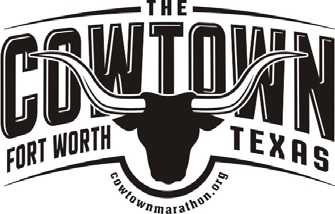 December 13, 2022Contact:  Leslie Casey 
214-684-1348
leslie@cowtownmarathon.orgLou Putnam
putnam.attrunningteam@gmail.comFOR IMMEDIATE RELEASEThe Cowtown to Host USCAA Corporate Marathon Championship in 2023(Fort Worth, Texas) – The United States Corporate Athletics Association (USCAA) will hold its 38th annual Corporate Marathon Championship in conjunction with The Cowtown Marathon on February 25-26, 2023. Competing teams this year include AT&T, Boeing, GE, Exxon Mobil, Lockheed Martin, Texas instruments and Booze Allen Hamilton.There are three championship categories occurring on Cowtown race weekend - Marathon, Half Marathon, and 5K. Companies need four runners to form a team for a specific event. Rules of participation are listed on their site: Rules – United States Corporate Athletics Association (uscaa.org). You can also contact Lou Putnam for additional information.The USCAA's goal is to promote health, fitness, and wellness among corporate employees as well as encourage corporate spirit, teamwork, and camaraderie. As a nonprofit organization and affiliate of United States Track and Field (USATF), USCAA oversees track meets, the marathon championship.When the founders established the USCAA, a strong emphasis was placed on the health benefits associated with exercise; “a healthy employee is a better employee”. Over the years, USCAA has also realized that one of the biggest benefits is actually the team-building that resulted from these weekend competitions.  “We look forward to sharing The Cowtown experience with a number of new corporate teams and athletes that understand the true benefit of running,” said Heidi Swartz, Executive Director of The Cowtown. ABOUT THE COWTOWN: The 45th running of The Cowtown will take place on February 25 -26, 2023 at Will Rogers Memorial Center. Run annually, The Cowtown is a Fort Worth tradition with a $10.5 million economic impact on the City. In person races include the Adult 5K, Kids 5K, 10K, Half Marathon, Full Marathon, Ultra Marathon and the Health Hig Marathon Relay. Virtual options to run all distances are available. Proceeds from The Cowtown benefit the C.A.L.F. Program.  The Cowtown 2023 is presented by Baylor Scott & White All Saints Medical Center – Fort Worth. The USAT&F Half Marathon Championships is presented by Fort Worth Sports Commission.